		ŽIADOSŤ                     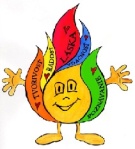 o prijatie dieťa do materskej školy pri ZŠ s MŠ sv. Cyrila a Metoda 				   v Starej ĽubovniPriezvisko a meno dieťaťa.................................................... dátum narodenia ...........................Miesto narodenia .................................................................	pohlavie .........................................Rodné číslo ......................................................  	zdravotná poisťovňa, č. .............................Národnosť .......................................................	štátne občianstvo .......................................Bydlisko ............................................................................. č. telefónu .......................................Adresa miesta, odkiaľ dochádza dieťa do materskej školy, ak nie je totožná s trvalým bydliskom : .......................................................................................................................................................Mailová adresa rodičov ................................................................................................................Meno a priezvisko otca ................................................................................................................Adresa zamestnávateľa ............................................................. č. telefónu ................................. Meno a priezvisko matky..............................................................................................................Adresa zamestnávateľa ............................................................. č. telefónu .................................Záväzný dátum nástupu dieťaťa do materskej školy .....................................................Dôležité okolnosti, na ktoré by chcel rodič upozorniť / zdravotné, vývojové,  rodinné, ... / :.......................................................................................................................................................	Súčasne sa zaväzujem, že budem platiť príspevok na čiastočnú úhradu nákladov spojených s hmotným zabezpečením materskej školy v zmysle zákona č. 245/2008 Z.z. ( školský zákon) a dieťa nastúpi do materskej školy podľa záväzného dátumu nástupu.	Vyhlasujem, že som nezatajil žiadne okolnosti, ktoré by zabraňovali prijatiu môjho dieťaťa do materskej školy a mohli by ovplyvniť bezpečnosť môjho dieťaťa alebo bezpečnosť ostatných detí.Poznámka : dieťa musí mať osvojené hygienické návyky pri nástupe do materskej školy !Dátum : ................................................ 	Podpis rodiča : .....................................................Vyjadrenie lekára o zdravotnom stave dieťaťa :/celkový zdravotný stav, zdravotné obmedzenie, alergie, iné závažné zdravotné okolnosti, potvrdenie o povinnom očkovaní /Dátum :  ............................................	     Pečiatka  podpis lekára : .............................................					